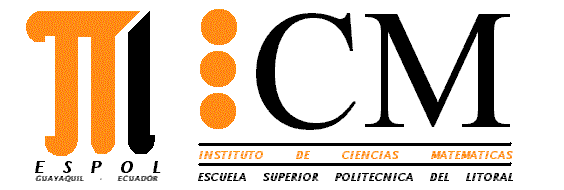 TEMA No. 1	 (20 puntos)(4 puntos)Mencione las etapas del ciclo de vida del desarrollo de un sistema de información y explique 1.(4 puntos) Explique que es un Diagrama de caso de uso y Proporcione un ejemplo.(4 puntos) Porqué los sistemas se pueden considerar una inversión.(4 puntos) Indique que aspectos se deben considerar para “costear” un sistema.(4 puntos) Explique qué es CRM y mencione sus principales áreas?TEMA No. 2	 (15 puntos)(5 puntos) En el paréntesis asocie el respectivo literal.(10 puntos)  Mencione los Tipos de sistemas de Información, considere explicar un sistema de cada nivel.TEMA No. 3	 (35 puntos)"Cartelera de Cine C.A.", CINECA, es una compañía propietaria de un conjunto de cines situados en diferentes ciudades de Venezuela. CINECA desea desarrollar un sistema que permita gestionar los procesos de su Gerencia de Atención al Cliente (GATEC). La visión del negocio de GATEC es la siguiente: GATEC - Gerencia de Atención al Cliente, se encarga de todos aquellos procesos relacionados con la publicación en prensa de la programación, y la venta de boletos en taquilla. Además maneja un sitio Web que permite la consulta de la programación y la reservación y venta de boletos a través de Internet. Por tanto permite las siguientes funcionalidades: Registro de cines, Programación semanal, Reservación y Compra de boletos.A continuación se representa el resultado de la fase de análisis de los procesos anteriormente enunciados:Registro de cines.-Para cada cine se desea conocer: Identificador asignado por la compañía, Nombre, Dirección: Ubicación, Ciudad, Estado, Precio regular de una entrada, Un cine puede manejar una o más salas. Las salas se numeran secuencialmente a partir de 1, y se requiere conocer la capacidad de cada una de las salas. Número total de salas de cine. Existen dos tipos de cines: cine regular y cine cultural. Los cines culturales tienen una sola sala y pueden pasar festivales en determinado período.Programación semanalSemanalmente GATEC debe publicar la programación de la cartelera de cada ciudad tanto en la prensa local, como en el sitio Web. La programación debe contener los siguientes elementos para los cines de cada ciudad: Nombre del Cine, Número de la Sala, Fecha, Funciones: Hora y Datos de la Película.Para cada película se tienen los siguientes datos: Título, Censura, Categoría (comedia, terror, suspenso, etc.), Actores, Director, Premios obtenidos: Nombre, Renglón, AñoEn una misma sala se pueden pasar diferentes películas en diferentes horarios.Reservación y Compra de BoletosEl cliente puede adquirir boletos a través de Internet o directamente en la taquilla del cine. Existen varios tipos de boletos, cada uno con cierto porcentaje de descuento, entre los tipos se tiene el boleto "infantil" que tiene un 50% de descuento y el "juvenil" con un 30% de descuento Cada función en un cine puede estar asociado con determinados tipos de boletos.Para comprar boletos a través de Internet, se debe estar registrado como usuario. Los datos que se registran del usuario son los siguientes: Cédula de Identidad. Fecha de Nacimiento. Género: Masculino o Femenino. Apellidos y Nombres. Teléfonos: celular,  oficina y habitación. E-mail. Login. Password.Para reservar, el usuario indica el cine, la película, la hora y el número de boletos de cada tipo. Luego ingresa su número de tarjeta de crédito, tipo de tarjeta, y fecha de expiración, y se emite un recibo de "reservación" con la cédula, apellidos y nombres del usuario, nombre del cine, fecha, hora de la función, nombre de la película, número de boletos de cada tipo, precio unitario por tipo, y monto total. Al monto total se le debe sumar un 10% por gastos administrativos.Una vez que la reservación es ingresada, GATEC procede a validar la tarjeta de crédito. En caso de que resulte válida, la reservación es "confirmada" y se disminuye el número de boletos disponibles en el cine y función reservados; en caso contrario la reservación se "invalida". Cuando el usuario que ha reservado por Internet llega al cine retira de forma automatizada los boletos correspondientes.Cuando un usuario acude a la taquilla del cine a comprar los boletos, el operador verifica si existe el número de boletos disponibles en la función solicitada. De acuerdo a las opciones indicadas por el usuario (por ejemplo si desea boletos de tipo "infantil"), el sistema debe generar el monto total de los boletos solicitados; el usuario cancela en efectivo y recibe los boletos.Tanto los boletos comprados a través de Internet, como los adquiridos en taquilla indican el nombre de la película, el tipo de boleto, el costo, el número de la sala y la hora de la función.Elabore:(15 puntos) Diagrama de contexto para el software de la GATEC.(20 puntos) Diagrama de Nivel Cero para el software de la GATEC.a. Sistemas DSS.b. B2C.c. Caja Negra.d. Detalle gráfico de los procesos o módulos principales en un sistemae. Detalle de las operaciones de un usuario con el sistema(     ) Diagrama Nivel Cero (     ) Diagrama Caso de USO (     ) Nivel Administrativo(     ) Prueba detallada de funcionalidad del software(     ) Tipo de Comercio electrónico